Monday Morning Maths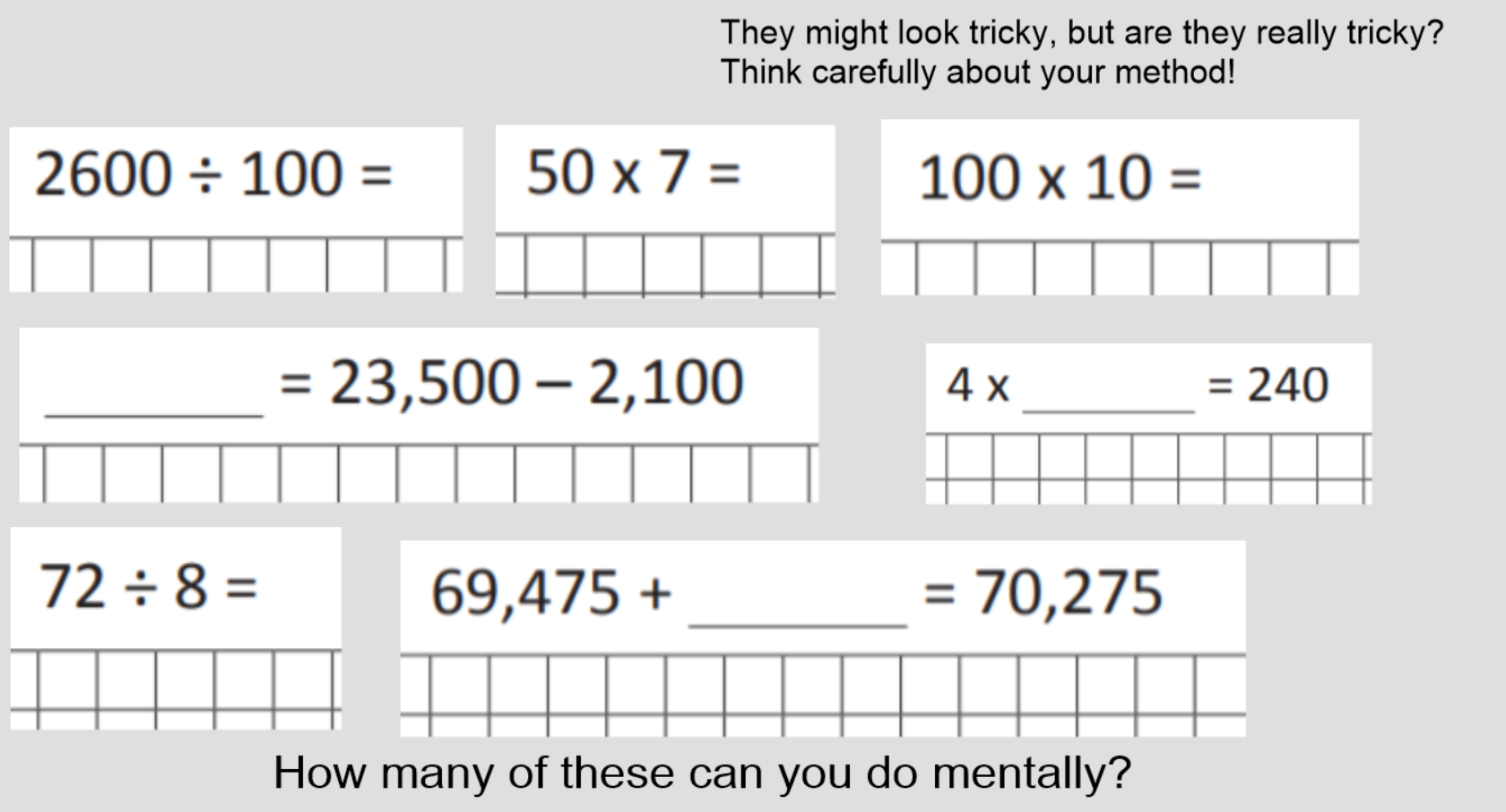 Rounding Example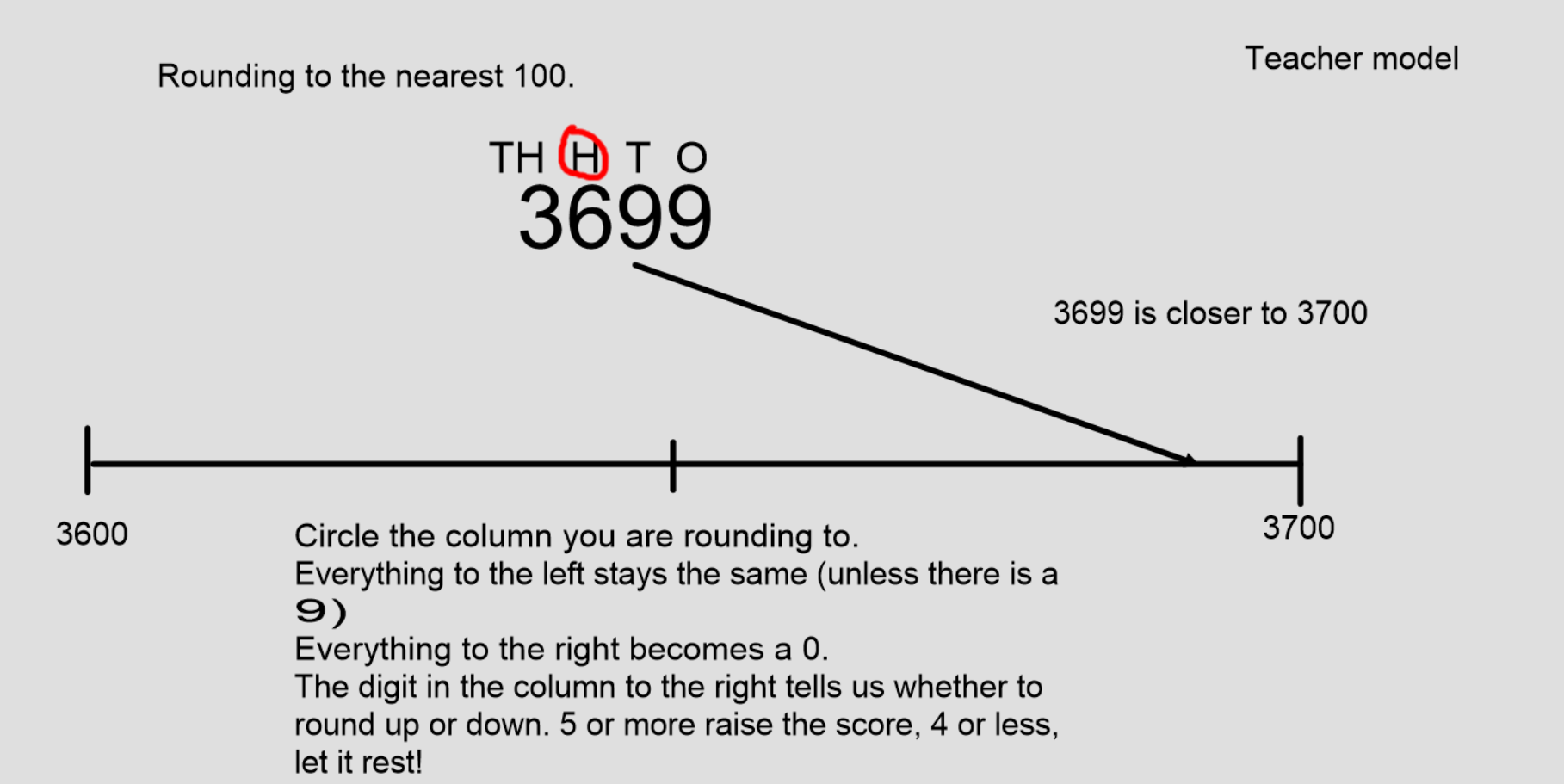 ActivityRound these numbers to the nearest hundred.6,7894,2164,08223,70834,00226497696256810201070Round these numbers to the nearest 1000. 4678850032089987Challenge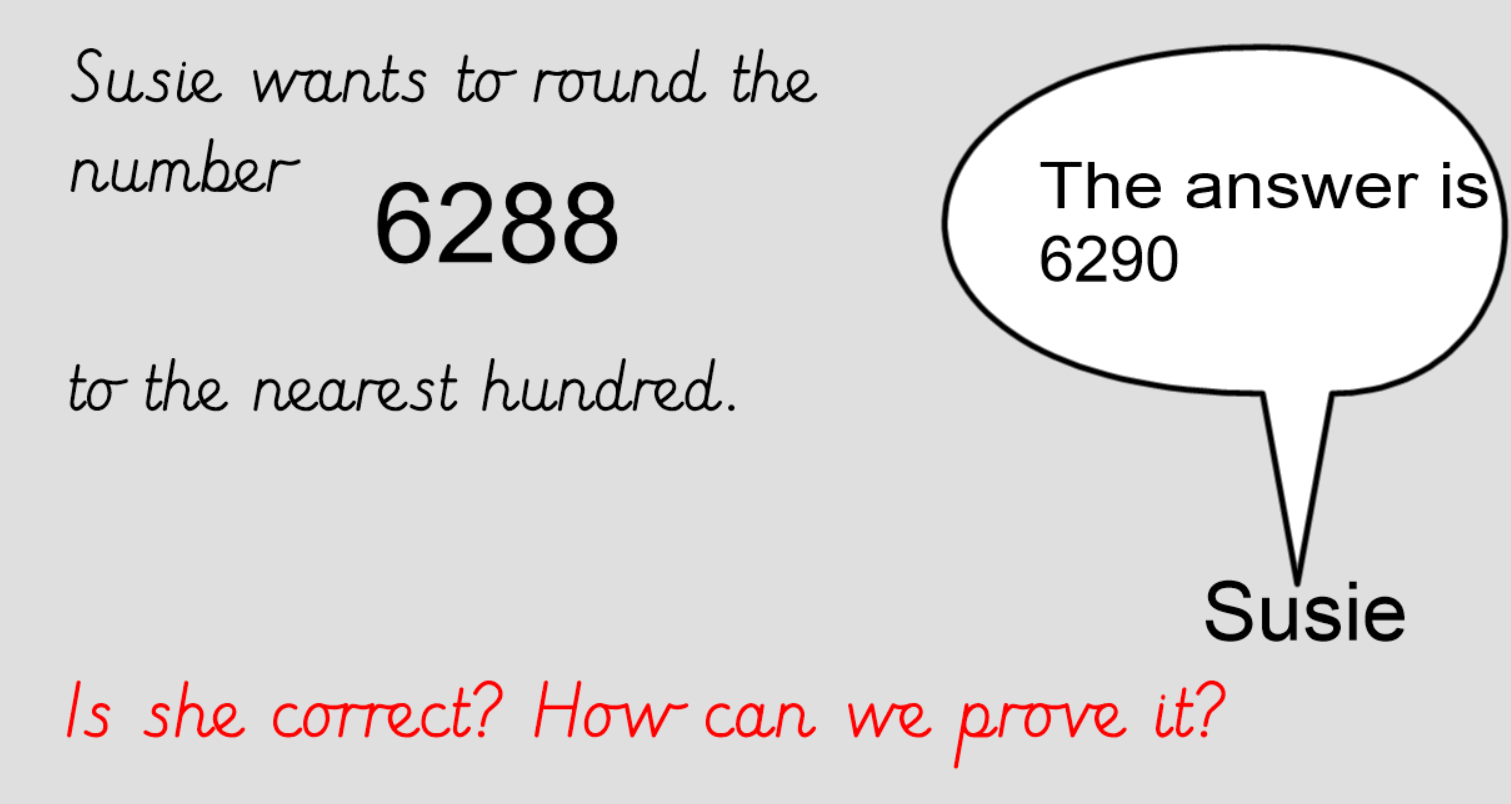 